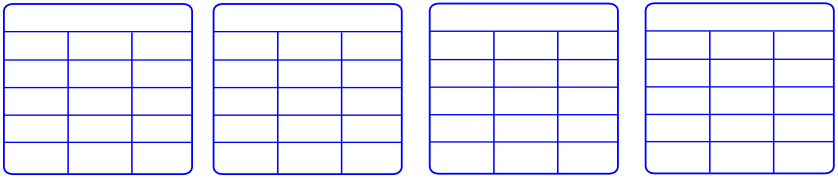 1.- Escribe el doble de estos números.2.- Escribe la mitad de estos números3.- Tacha las monedas que necesitas para pagar.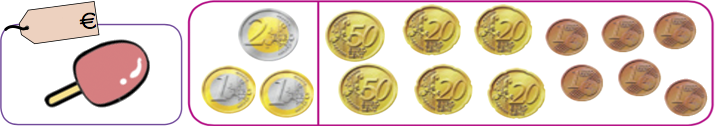 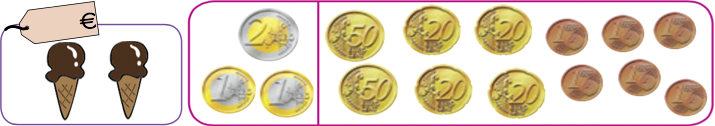 4.- Cuánto dinero hay en cada hucha. 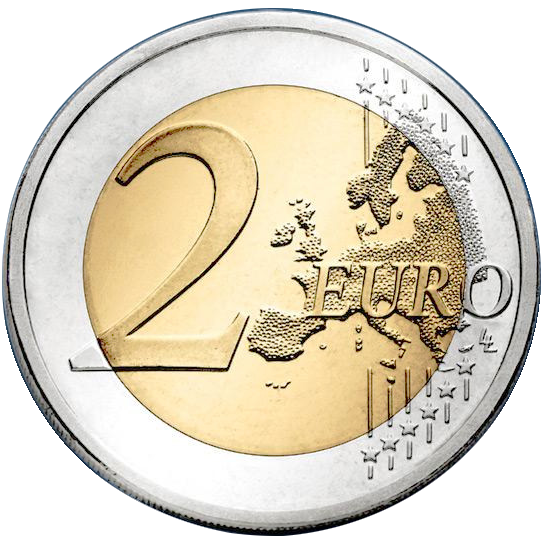 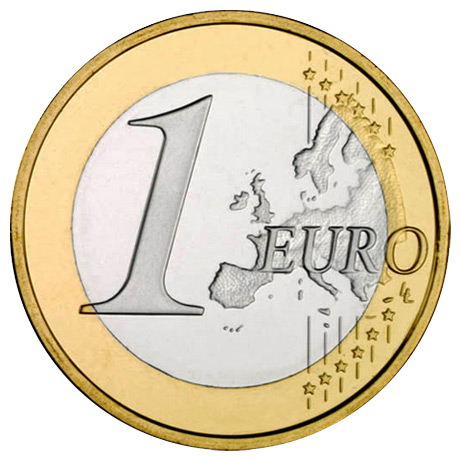 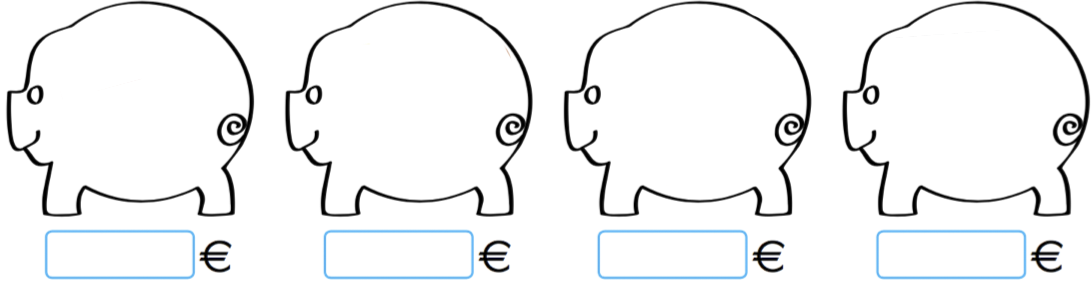 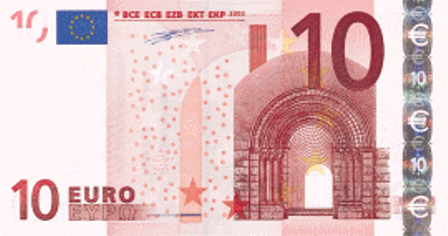 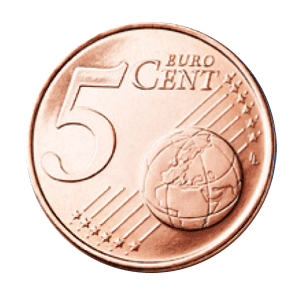 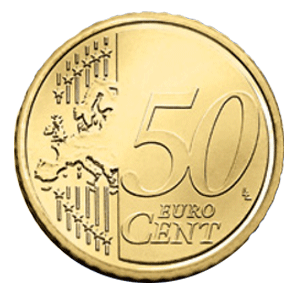 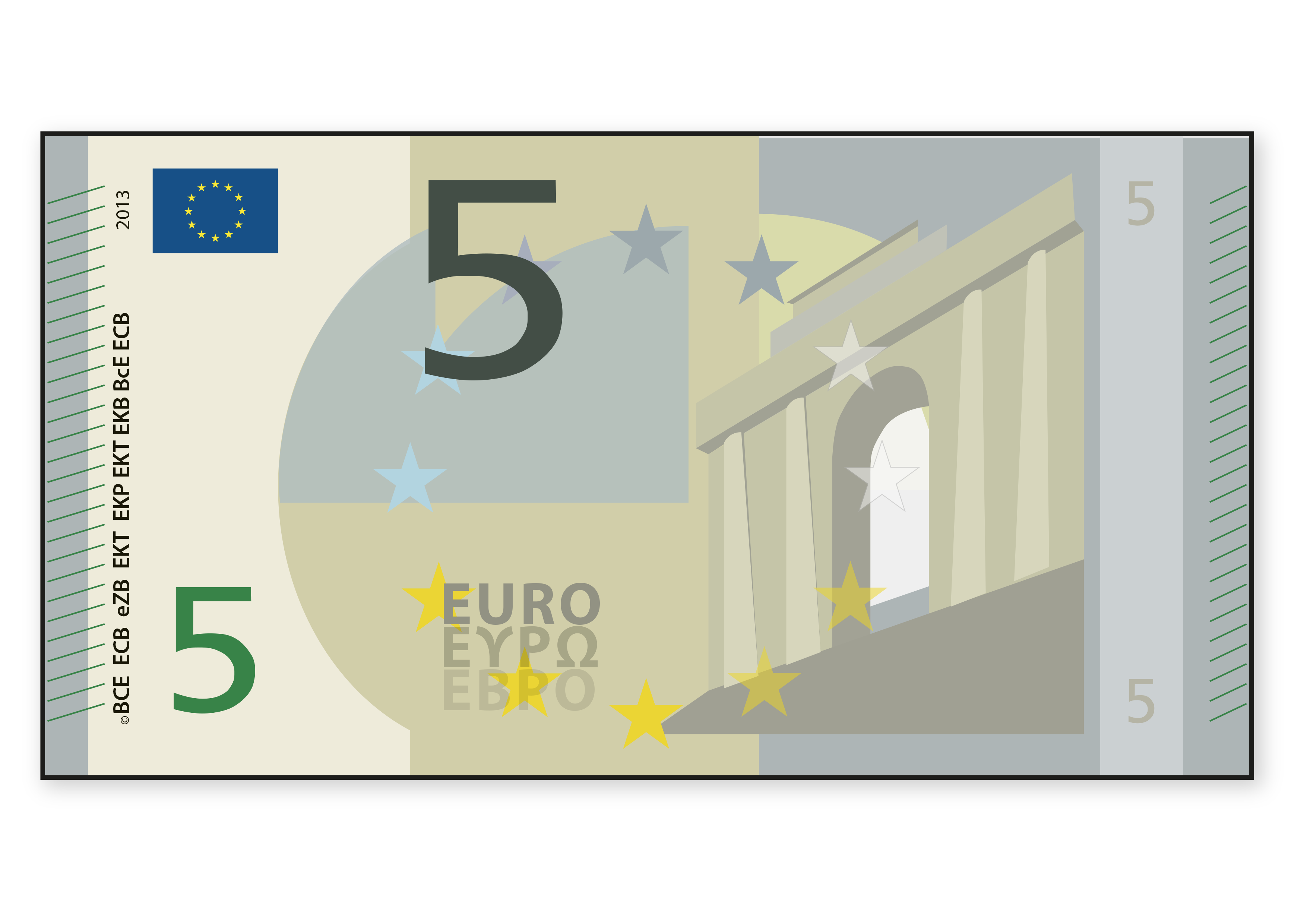 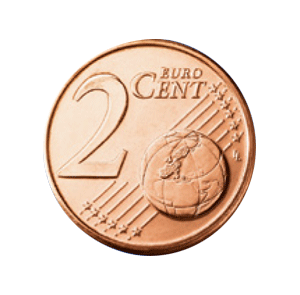 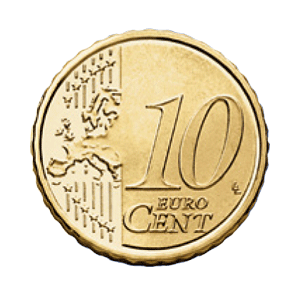 5.- Cuanto te devolverán si pagas con este dinero.6- Calcula	    27  + 56	               36  + 45		         64  -  29 		    85  - 467.-Indicalos el nombre de los términos de esta suma y resta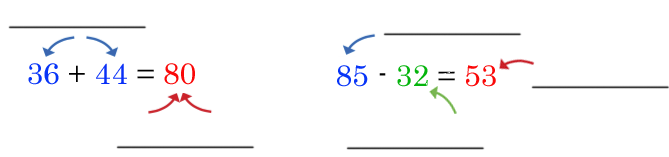 8.- Observa la gráfica de las ventas en la frutería y contesta.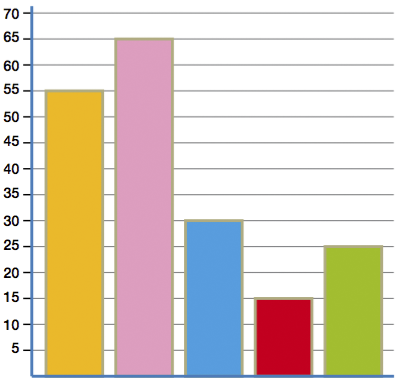 9.- De una caja de 54 galletas me he comido la mitad. ¿Cuántas quedan?.10.- Javi ha obtenido 45 puntos en una diana. Si Manuel ha obtenido el doble, ¿cuántos puntos ha logrado Manuel?	EVAL. U.8    MATEMÁTICAS  ABN  1º PRIMERO“LOS TRANSPORTES”FECHA:NOMBRE:                                                                                       CURSO:NOMBRE:                                                                                       CURSO:NÚMERO234024DOBLENÚMERO4108034MITADCOMPROPAGO CONME DEVUELVEN1,60 en cromos2 €0,45 en pipas1 €